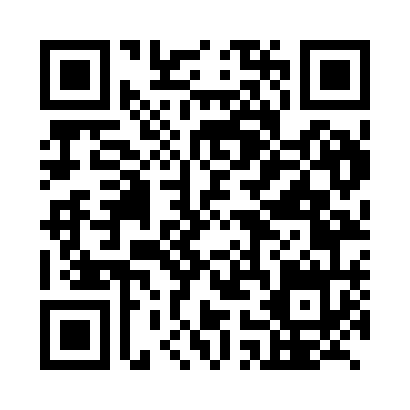 Prayer times for Pingdu, ChinaWed 1 May 2024 - Fri 31 May 2024High Latitude Method: Angle Based RulePrayer Calculation Method: Muslim World LeagueAsar Calculation Method: ShafiPrayer times provided by https://www.salahtimes.comDateDayFajrSunriseDhuhrAsrMaghribIsha1Wed3:295:0611:573:446:498:202Thu3:285:0511:573:446:508:213Fri3:265:0411:573:446:508:224Sat3:255:0311:573:446:518:235Sun3:235:0211:573:446:528:256Mon3:225:0111:573:446:538:267Tue3:215:0011:573:446:548:278Wed3:194:5911:573:456:558:289Thu3:184:5811:573:456:568:2910Fri3:174:5711:563:456:578:3111Sat3:154:5611:563:456:578:3212Sun3:144:5511:563:456:588:3313Mon3:134:5411:563:456:598:3414Tue3:114:5311:563:467:008:3615Wed3:104:5311:563:467:018:3716Thu3:094:5211:563:467:028:3817Fri3:084:5111:563:467:028:3918Sat3:074:5011:573:467:038:4019Sun3:054:5011:573:467:048:4120Mon3:044:4911:573:477:058:4321Tue3:034:4811:573:477:068:4422Wed3:024:4711:573:477:068:4523Thu3:014:4711:573:477:078:4624Fri3:004:4611:573:477:088:4725Sat2:594:4611:573:487:098:4826Sun2:594:4511:573:487:098:4927Mon2:584:4511:573:487:108:5028Tue2:574:4411:573:487:118:5129Wed2:564:4411:583:487:128:5230Thu2:554:4311:583:497:128:5331Fri2:554:4311:583:497:138:54